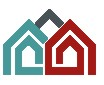 ZAPYTANIE OFERTOWEZakład Gospodarki Miejskiej ul. Zielona 12, 58-420 Lubawkatel. 75 74 11 322, fax 75 74 11 822e mail: kontakt@zgm.lubawka.euzaprasza do składania ofert na„Pełnienie funkcji Inspektora Nadzoru Inwestorskiego dla zadania p.n. „Przebudowa i zmiana sposobu użytkowania lokalu gastronomicznego na mieszkanie dla osoby niepełnosprawnej w budynku przy ul. Rynek 10, 58-420 Chełmsko Śląskie” – II postepowanie”1. Tryb udzielenia zamówienia:Zamówienie nie podlega procedurom określonym w ustawie z dnia 29 stycznia 2004 r. Prawo Zamówień Publicznych (t.j. Dz. U. 2022 r, poz. 1710 z późń. zm.) na podstawie art. 2 ust. 1 pkt 1 tej ustawy – przewidywana wartość zamówienia nie przekracza kwoty 130 000 zł.2. Opis przedmiotu zamówienia:Przedmiotem zamówienia jest pełnienie funkcji Inspektora Nadzoru Inwestorskiego w specjalności konstrukcyjno-budowlanej dla zadania p.n. „Przebudowa i zmiana sposobu użytkowania lokalu gastronomicznego na mieszkanie dla osoby niepełnosprawnej w budynku przy ul. Rynek 10, 58-420 Chełmsko Śląskie”.Pełny zakres robót budowlanych, dokumentacja budowlana itd. dostępne w treści postępowania na roboty budowlane pod linkiem https://platformazakupowa.pl/transakcja/662951.Ogólny zakres zamówienia:Zgodnie z art 25 Ustawy Prawo budowlane, do podstawowych obowiązków Inspektora Nadzoru Inwestorskiego będzie należało:reprezentowanie Inwestora na budowie przez sprawowanie kontroli zgodności jej realizacji z projektem lub pozwoleniem na budowę, przepisami oraz zasadami wiedzy technicznej;sprawdzanie jakości wykonywanych robót budowlanych i stosowania przy wykonywaniu tych robót wyrobów zgodnie z art. 10 Ustawy Prawo budowlane;sprawdzanie i odbiór robót budowlanych ulegających zakryciu lub zanikających, uczestniczenie w próbach i odbiorach technicznych instalacji, urządzeń technicznych i przewodów kominowych oraz przygotowanie i udział w czynnościach odbioru gotowych obiektów budowlanych i przekazywanie ich do użytkowania;potwierdzanie faktycznie wykonanych robót oraz usunięcia wad, a także, na żądanie inwestora, kontrolowanie rozliczeń budowy.Zgodnie z art 26 Ustawy Prawo budowlane Inspektor Nadzoru Inwestorskiego będzie miał prawo:wydawać Kierownikowi Budowy lub Kierownikowi Robót polecenia, potwierdzone wpisem do dziennika budowy, dotyczące: usunięcia nieprawidłowości lub zagrożeń, wykonania prób lub badań, także wymagających odkrycia robót lub elementów zakrytych, przedstawienia ekspertyz dotyczących prowadzonych robót budowlanych oraz informacji i dokumentów potwierdzających zastosowanie przy wykonywaniu robót budowlanych wyrobów, zgodnie z art. 10 Ustawy Prawo budowlane, a także informacji i dokumentów potwierdzających dopuszczenie do stosowania urządzeń technicznych;żądać od Kierownika Budowy lub Kierownika Robót dokonania poprawek bądź ponownego wykonania wadliwie wykonanych robót, a także wstrzymania dalszych robót budowlanych w przypadku, gdyby ich kontynuacja mogła wywołać zagrożenie bądź spowodować niedopuszczalną niezgodność z projektem lub pozwoleniem na budowę.Szczegółowy zakres obowiązków Inspektora Nadzoru Inwestorskiego:uczestniczenie w przekazaniu terenu wykonawcy robót budowlanych;dojazd i pobyt na terenie budowy w ilości niezbędnej do prawidłowego sprawowania nadzoru, począwszy od dnia rozpoczęcia robót budowlanych (Zamawiający wymaga obecności Inspektora na placu budowy przynajmniej 2 razy w tygodniu (w tym 2 obecności wymagane przez Zamawiającego i ……… obecności zaoferowane dodatkowo przez Wykonawcę) oraz na każde wezwanie Zamawiającego w sprawach wymagających niezwłocznego zajęcia stanowiska przez nadzór inwestorski) - obecność Inspektora każdorazowo dokumentowana będzie wpisami do prowadzonego dziennika budowy; reprezentowanie interesów Zamawiającego na budowie w zakresie spraw technicznych i ekonomicznych w ramach dokumentacji projektowej, przepisów techniczno-budowlanych oraz umowy o wykonanie robót budowlanych; wnioskowanie do Zamawiającego o dokonanie zmian lub uzupełnień w dokumentacji projektowej; pełny nadzór nad dostawami i robotami budowlanymi w zakresie posiadanych uprawnień budowlanych; kontrola jakości wykonanych robót i wbudowanych materiałów i ich zgodność z obowiązującymi przepisami i normami; akceptacja materiałów budowlanych i urządzeń; zapobieganie zastosowaniu wyrobów budowlanych wadliwych i niedopuszczonych do stosowania w budownictwie; kontrola zgodności wykonanych robót z dokumentacją projektową, umową i innymi dokumentami; rozstrzyganie w uzgodnieniu z Zamawiającym spraw technicznych powstałych w toku wykonywania robót; żądanie od Kierownika Budowy lub Kierownika Robót budowlanych dokonania poprawek bądź ponownego wykonania wadliwie wykonanych robót, a także wstrzymanie dalszych robót budowlanych w przypadku, gdyby ich kontynuacja mogła wywołać zagrożenie bądź spowodować niezgodność z projektem budowlanym; sporządzanie protokołów konieczności w przypadku potrzeby wykonania robót dodatkowych lub zamiennych, uzasadnienie potrzeby wykonania tych prac oraz wnioskowanie do Zamawiającego o ich wykonanie; sprawdzanie wykonania robót zanikowych; uczestnictwo w Radach Budowy organizowanych nie częściej niż 4 razy w miesiącu przez Zamawiającego;uczestnictwo w próbach i odbiorach technicznych instalacji i urządzeń; kontrola terminowości wykonywania robót i każdorazowe powiadamianie Zamawiającego o ewentualnym zagrożeniu terminowego wykonania robót; zawiadamianie Zamawiającego niezwłocznie (najpóźniej w terminie 24 godzin) o zaistniałych na terenie prac nieprawidłowościach;kompletowanie dokumentów związanych z odbiorem końcowym; potwierdzanie gotowości do odbioru robót; uczestnictwo w czynnościach odbioru robót i przekazania ich do użytku; uczestnictwo w 2 przeglądach w okresie gwarancji wynoszącej ……… miesięcy oraz kontrola usunięcia ujawnionych wad.Zamawiający nie dopuszcza możliwości składania ofert wariantowych. Zamawiający nie dopuszcza możliwości składania ofert częściowych.3. Termin i miejsce wykonania zamówienia:Termin wykonania zamówienia: termin rozpoczęcia: od dnia podpisania umowy na wykonanie prac budowlanych – przewidywany termin: ok. 10 października 2022 r,termin zakończenia: do dnia podpisania przez Zamawiającego bezusterkowego protokołu końcowego odbioru robót budowlanych – przewidywany termin: grudzień 2022 r.Miejsce wykonania zamówienia: Miasto i Gmina Lubawka, województwo dolnośląskie. 4. Opis kryteriów, którymi Zamawiający będzie się kierował przy wyborze ofert, wraz z podaniem znaczenia tych kryteriów i sposobu oceny ofert:Przy ocenie i wyborze najkorzystniejszej oferty Zamawiający weźmie pod uwagę następujące kryteria:Cena (brutto) – 60%Dyspozycyjność Inspektora Nadzoru Inwestorskiego – 40%Ad 1.1). Cena (brutto) – 60%Ad 1.2). Dyspozycyjność Inspektora Nadzoru Inwestorskiego – 40%Obowiązkiem Inspektora Nadzoru Inwestorskiego jest obecność na placu budowy 	przynajmniej 2 razy w tygodniu. W razie wystąpienia konieczności, inspektor nadzoru, stawi 	się na placu budowy na każde wezwanie Zamawiającego (bez dodatkowego wynagrodzenia), 	również w sytuacji, gdy wezwanie to obejmowało będzie czas ponad zaoferowane, 	obowiązkowe obecności. Inspektor nadzoru musi być obecny na placu budowy i przebywać na 	nim w sposób zapewniający prawidłowe i rzetelne wykonywanie obowiązków umownych. Wykonawca może zaoferować dodatkową obowiązkową ilość dni pobytu Inspektora Nadzoru 	Inwestorskiego na placu budowy. Za każdy dodatkowy obowiązkowy dzień, Wykonawcy 	zostaną przyznane punkty zgodnie z poniższym podziałem: - za 2 dodatkowe dni pobytu na placu budowy w tygodniu		-	- za 1 dodatkowy obowiązkowy dzień pobytu na placu budowy 		-	- za brak dodatkowych dni pobytu na placu budowy 			-	Zamawiający uzna za najkorzystniejszą ofertę tego Wykonawcy, którego oferta uzyska najwyższą ilość punktów wyliczoną wg wzoru:Jeżeli w postępowaniu nie będzie można dokonać wyboru oferty najkorzystniejszej ze względu na to, że zostały złożone oferty o takiej samej cenie, Zamawiający wezwie Wykonawców, którzy złożyli te oferty, do złożenia w terminie określonym przez Zamawiającego ofert dodatkowych. Wykonawcy, składając oferty dodatkowe, nie mogą zaoferować cen wyższych niż zaoferowane w złożonych ofertach.Zamawiający dokona oceny złożonych ofert zgodnie z przyjętym kryterium.W toku dokonywania oceny złożonych ofert Zamawiający może żądać udzielenia przez Wykonawców dotyczących wyjaśnień treści złożonych przez nich ofert.Zamawiający może żądać, w wyznaczonym przez siebie terminie, uzupełnienia lub złożenia wyjaśnień dotyczących dokumentów potwierdzających spełnienie warunków.Zamawiający zastrzega sobie prawo do podjęcia negocjacji w szczególności z Wykonawcą, którego oferta jest najkorzystniejsza.Zamawiający zastrzega sobie prawo do podjęcia negocjacji w przypadku, gdy cena oferowana brutto przekroczy kwotę, jaką Zamawiający zamierza przeznaczyć na sfinansowanie zamówienia.5. Opis warunków udziału w postępowaniu oraz dokumenty wymagane w ofercie:O udzielenie zamówienia mogą się ubiegać Wykonawcy, którzy:Posiadają wiedzę i doświadczenie - warunek ten zostanie spełniony jeżeli Wykonawca wykaże, że dysponuje co najmniej jedną osobą przewidzianą do pełnienia funkcji Inspektora Nadzoru Inwestorskiego posiadającą wymagane uprawnienia budowlane i doświadczenie tj.: uprawnienia budowlane do kierowania robotami budowlanymi bez ograniczeń w specjalności konstrukcyjno-budowlanej,wymaganą prawem praktykę do pełnienia funkcji przy zabytku wpisanym do rejestru zabytków,co najmniej 24 miesiące doświadczenia zawodowego,udział w realizacji co najmniej 1-go obiektu kubaturowego - budowa, przebudowa lub modernizacja o wartości robót budowlanych minimum 100 000,00 zł (brutto);Posiadają uprawnienia do wykonywania działalności lub czynności określonej przedmiotem niniejszego zamówienia,Dysponują odpowiednim potencjałem technicznym oraz osobami zdolnymi do wykonania zamówienia,Znajdują się w sytuacji ekonomicznej i finansowej zapewniającej wykonanie zamówienia,Wykonawca, składając ofertę za pośrednictwem Platformy Zakupowej Gminy Lubawka, winien przedstawić następujące oświadczenia i dokumenty:decyzję o nadaniu uprawnień budowlanych do kierowania robotami budowlanymi bez ograniczeń w specjalności konstrukcyjno-budowlanej,dokument potwierdzający wymaganą prawem praktykę do pełnienia funkcji przy zabytku wpisanym do rejestru zabytków,zaświadczenie o przynależności do Okręgowej Izby Inżynierów Budownictwa,dokument potwierdzający udział w realizacji robót, o których mowa w ust 1 lit. a.6. Miejsce, sposób i termin składania ofert:Oferty, należy składać za pośrednictwem Platformy Zakupowej Gminy Lubawka, dostępnej pod adresem:https://platformazakupowa.pl/pn/lubawkaTermin składania ofert upływa dnia: 30.09.2022 r. do godziny 12:00.Uprawniony do kontaktów z Wykonawcami: w sprawie przedmiotu zamówienia: Maciej Kosal, tel. 517 298 167 wew. 27, pokój nr 1 (parter), siedziba Zakładu Gospodarki Miejskiej w Lubawce, ul. Zielona 12, e-mail: maciej.kosal@zgm.lubawka.euw sprawie procedury: Edyta Guguł tel. 75 74 11 322 wew. 28, pokój nr 2 (parter), siedziba Zakładu Gospodarki Miejskiej w Lubawce, ul. Zielona 12, e-mail: edyta.gugul@zgm.lubawka.eu7. Postanowienia końcoweWykonawca powinien dysponować odpowiednimi środkami do prawidłowego wykonania przedmiotu zamówienia.Zamawiający zastrzega sobie prawo do zamknięcia postępowania – nierozstrzygnięcia, bez podania przyczyn. Wykonawca będzie związany złożoną ofertą przez okres 30 dni. Bieg terminu związania ofertą rozpoczyna się wraz z upływem terminu składania ofert.Załączniki:oświadczenie o spełnianiu warunków udziału w postępowaniu,wzór umowy,klauzula informacyjna,oświadczenie o spełnianiu warunków udziału w postępowaniu - wykluczenieLubawka, dnia 26.09.2022 rZAKŁAD GOSPODARKI MIEJSKIEJ W LUBAWCE58-420 Lubawka, ul. Zielona 12 tel. 75 74 11 322e-mail: kontakt@zgm.lubawka.eu   www.zgm.lubawka.euKierownikZakładu Gospodarki Miejskiej w Lubawce/-/ Ireneusz Kordziński